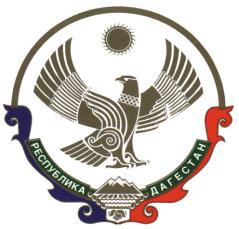 Муниципальное казенное общеобразовательное учреждение «Ханагская средняя общеобразовательная школа»368656 с. Ханаг ул. Ханагская 157 Тел.: 8963409986327.05.2019г.	№ 50_ПРИКАЗсоздания Центра образования цифрового и гуманитарного профилей «Точка роста» в МКОУ « Ханагская СОШ»соответствии с Федеральным законом от 29.12.2012 №273-ФЗ «Об образовании в Российской Федерации», в рамках исполнения Указа Президента Российской Федерации от 7 мая 2018 г. № 204 «О национальных целях и стратегических задачах развития Российской Федерации на период до 2024 года», распоряжением Правительства Республики Дагестан от 29 октября 2018 г. № 235-р «Об утверждении Комплекса мер по внедрению целевой модели развития дополнительного образования детей в Республике Дагестан» в целях реализации федерального проекта «Современная школа» национального проекта «Образование» по созданию центров цифрового и гуманитарного профилей на базе образовательных организаций с использованием современных образовательных технологий и оборудования (далее - Центры образования), и в целях реализации Дорожной карты, по созданию Центров образования цифрового и гуманитарного профилей «Точка роста» осуществляющего образовательную деятельность по основным общеобразовательным программам и расположенного в сельской местности и малых городах, направленный на формирование современных компетенций и навыков у обучающихся, в том числе по предметным областям «Технология», «Математика и информатика», «Физическая культура и основы безопасности жизнедеятельности».на 2019 год, утвержденной приказом Минобрнауки РД от 12 марта 2019 г. №459-13/19,ПРИКАЗЫВАЮ:1. Создать Центр образования цифрового и гуманитарного профилей «Точкароста» как структурное подразделение на базе МКОУ «Ханагская СОШ»(далее – Центр и ОУ соответственно), осуществляющего образовательнуюдеятельность по основным общеобразовательным программам ирасположенного в сельской местности ималых городах, направленный на формирование современных компетенций инавыков у обучающихся, в том числе по предметным областям «Технология», «Математика и информатика», «Физическая культура и основы безопасности жизнедеятельности».2. Утвердить: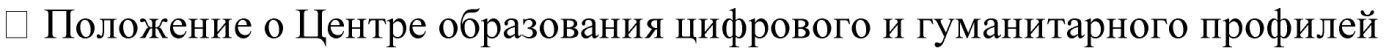 «Точка роста» МКОУ «Ханагская СОШ» (Приложение 1 к настоящему приказу),отражающее:а) цели, задачи, функции деятельности Центра в ОУ;б) организационную структуру Центра;в) показатели эффективности деятельности Центра.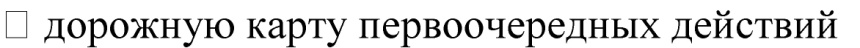 по созданию ифункционированию Центров согласно Приложения № 2 к настоящемуприказу;Создать рабочую группу в следующем составе:Маграмова Г.А    -  Ахмедова З.Б     - Мадаева А.И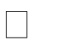        Махмудов А.Р 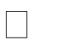 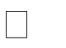 Ашурбеков Р.М Агатаев А.ХЧленам рабочей группы пройти курсы повышения квалификации на платформе https://np-education.ru, разработать план учебно-воспитательных, внеурочных и социокультурных мероприятий в Центре.Утвердить штатное расписание согласно Приложению 3 к настоящему приказу.Ахмедовой З.Б заместителю директора по ИКТ обеспечить выполнение плана по подготовке создания Центра «Точка роста».8.Контроль за исполнением настоящего приказа оставляю за собой.Директор МКОУ «Ханагская СОШ»	Раджабов Б.А